الجامعة المستنصرية - كلية التربية الاساسية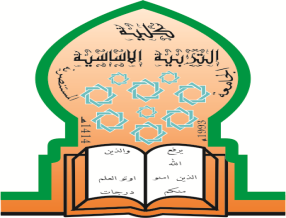 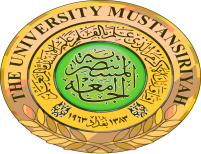 قسم .اللغة العربية........................الخطة الدراسية للمساقالبريد الالكتروني للتدريسي :   saheraadnan1975@gmail.com                                                            توقيع التدريسي :تواجد التدريسي :  غرفة  التدريسيين  /المكتبة                          توقيع رئيس القسم :المعلومات العامة عن المساق ( المادة الدراسية ):(Course information)المعلومات العامة عن المساق ( المادة الدراسية ):(Course information)المعلومات العامة عن المساق ( المادة الدراسية ):(Course information)المعلومات العامة عن المساق ( المادة الدراسية ):(Course information)المعلومات العامة عن المساق ( المادة الدراسية ):(Course information)اسم المساق:البلاغة العربية اسم التدريسي :د0ساهرة عدنان وهيب العنبكياسم التدريسي :د0ساهرة عدنان وهيب العنبكياسم التدريسي :د0ساهرة عدنان وهيب العنبكيرمز المساق:2اسم التدريسي :د0ساهرة عدنان وهيب العنبكياسم التدريسي :د0ساهرة عدنان وهيب العنبكياسم التدريسي :د0ساهرة عدنان وهيب العنبكيالساعات المعتمدة:2نظريعملياجماليالساعات المعتمدة:2نظريالمستوى والفصل الدراسي:المرحلة الثانيةالفصل الثالثالفصل الثالثالفصل الثالثوصف المساق: (Course description)وصف المساق: (Course description)وصف المساق: (Course description)وصف المساق: (Course description)وصف المساق: (Course description)يدرس الطالب البلاغة العربية في فصلين ويكون الفصل الاول مختصا بعلم المعاني واحوال الجملة وتركيبها البلاغي 0واما الفصل الثاني فيختص بعلمي البيان والبديعاللذان يدرس فيهما التراكيب البلاغية جماليا وموسيقيا 0يدرس الطالب البلاغة العربية في فصلين ويكون الفصل الاول مختصا بعلم المعاني واحوال الجملة وتركيبها البلاغي 0واما الفصل الثاني فيختص بعلمي البيان والبديعاللذان يدرس فيهما التراكيب البلاغية جماليا وموسيقيا 0يدرس الطالب البلاغة العربية في فصلين ويكون الفصل الاول مختصا بعلم المعاني واحوال الجملة وتركيبها البلاغي 0واما الفصل الثاني فيختص بعلمي البيان والبديعاللذان يدرس فيهما التراكيب البلاغية جماليا وموسيقيا 0يدرس الطالب البلاغة العربية في فصلين ويكون الفصل الاول مختصا بعلم المعاني واحوال الجملة وتركيبها البلاغي 0واما الفصل الثاني فيختص بعلمي البيان والبديعاللذان يدرس فيهما التراكيب البلاغية جماليا وموسيقيا 0يدرس الطالب البلاغة العربية في فصلين ويكون الفصل الاول مختصا بعلم المعاني واحوال الجملة وتركيبها البلاغي 0واما الفصل الثاني فيختص بعلمي البيان والبديعاللذان يدرس فيهما التراكيب البلاغية جماليا وموسيقيا 0مخرجات تعلم المساق: (Course outcomes)مخرجات تعلم المساق: (Course outcomes)مخرجات تعلم المساق: (Course outcomes)مخرجات تعلم المساق: (Course outcomes)مخرجات تعلم المساق: (Course outcomes)ان الهدف من الدرس البلاغي هو تعليم الناشئة علوم البلاغة العربية وسبب الاعجاز القراني فضلا عن الاغراض الديتية والنقدية والجمالية للتراكيب وشرح النصوص القرانية والشعرية بلاغيا وجماليا ليفيد منها الطالب في حياته العلمية والعملية ان الهدف من الدرس البلاغي هو تعليم الناشئة علوم البلاغة العربية وسبب الاعجاز القراني فضلا عن الاغراض الديتية والنقدية والجمالية للتراكيب وشرح النصوص القرانية والشعرية بلاغيا وجماليا ليفيد منها الطالب في حياته العلمية والعملية ان الهدف من الدرس البلاغي هو تعليم الناشئة علوم البلاغة العربية وسبب الاعجاز القراني فضلا عن الاغراض الديتية والنقدية والجمالية للتراكيب وشرح النصوص القرانية والشعرية بلاغيا وجماليا ليفيد منها الطالب في حياته العلمية والعملية ان الهدف من الدرس البلاغي هو تعليم الناشئة علوم البلاغة العربية وسبب الاعجاز القراني فضلا عن الاغراض الديتية والنقدية والجمالية للتراكيب وشرح النصوص القرانية والشعرية بلاغيا وجماليا ليفيد منها الطالب في حياته العلمية والعملية ان الهدف من الدرس البلاغي هو تعليم الناشئة علوم البلاغة العربية وسبب الاعجاز القراني فضلا عن الاغراض الديتية والنقدية والجمالية للتراكيب وشرح النصوص القرانية والشعرية بلاغيا وجماليا ليفيد منها الطالب في حياته العلمية والعملية كتابةمواضيع المساق ( النظري – العملي ان وجد ) :كتابةمواضيع المساق ( النظري – العملي ان وجد ) :كتابةمواضيع المساق ( النظري – العملي ان وجد ) :كتابةمواضيع المساق ( النظري – العملي ان وجد ) :الاسابيع / التاريخالاسابيع / التاريخنظرينظري او عملي12/10تعريف البلاغة وعلومها الثلاث البيان والمعاني والبديع وتعريف الفصاحة  نظري23/10تعريف علم المعاني والجملة الخبرية وانواعها 35/10امثلة تطبيقية من القران الكريم والشعر العربي 49/10الاساليب الطلبية وغير الطلبية والتعريف بهما مع شرح اسلوب الاستفهام البلاغي 510/10شرح موضوعات بقية الاساليب الامر التمني والترجي والنداء والنهي 612/10شرح الاساليب غير الطلبية 7 17و16/10التقديم والتاخير واهم مواضع التقديم نظري819/10تكملة موضوع التقديم وتطبيقات من القران والثعر 923و24/10التعريف والتنكير وانواع المعارف في اللغة العربية 1026/10نظرية الاسناد0المسند والمسند اليه في الجملة 112/11الحذف والذكر في الجملة واهم مواطن الحذف 126و7/11تطبيقات من القران والشعر واستذكار ومراجعة للمادة 1313و14/11الفصل والوصل البلاغي في الجملة 1420و21/11مواضع الفصل والوصل في الجملة 154/12امتحان اولي بالمادة يتبعه امتحان ثاني في الاسبوع الثاني ثم موضوع القصر واتواعه 11و12 /12في دراسة تحليليةالقصر وانواعه واغراضه البلاغيةالواجبات و المشاريع:       1-الاقلام الملونة والسبورة 2-تكليف الطالب باعداد تقرير عن احد الموضوعات البلاغية3-عمل نشرات جدارية للتعريف ومنشور صوري لعلماء البلاغة مصادر التعلم الاساسية:مصادر التعلم الاساسية:مصادر التعلم الاساسية:مصادر التعلم الاساسية:مصادر التعلم الاساسية:مصادر التعلم الاساسية:مصادر التعلم الاساسية:مصادر التعلم الاساسية:مصادر التعلم الاساسية:مصادر التعلم الاساسية:مصادر التعلم الاساسية:1-الكتاب المنهجي البلاغة والتطبيق للدكتور احمد مطلوب 19901-الكتاب المنهجي البلاغة والتطبيق للدكتور احمد مطلوب 19901-الكتاب المنهجي البلاغة والتطبيق للدكتور احمد مطلوب 19901-الكتاب المنهجي البلاغة والتطبيق للدكتور احمد مطلوب 19901-الكتاب المنهجي البلاغة والتطبيق للدكتور احمد مطلوب 19901-الكتاب المنهجي البلاغة والتطبيق للدكتور احمد مطلوب 19901-الكتاب المنهجي البلاغة والتطبيق للدكتور احمد مطلوب 19901-الكتاب المنهجي البلاغة والتطبيق للدكتور احمد مطلوب 19901-الكتاب المنهجي البلاغة والتطبيق للدكتور احمد مطلوب 19901-الكتاب المنهجي البلاغة والتطبيق للدكتور احمد مطلوب 19901-الكتاب المنهجي البلاغة والتطبيق للدكتور احمد مطلوب 19902-كتاب في البلاغة الجديدة للدكتور محمد امين الطلبة 20162-كتاب في البلاغة الجديدة للدكتور محمد امين الطلبة 20162-كتاب في البلاغة الجديدة للدكتور محمد امين الطلبة 20162-كتاب في البلاغة الجديدة للدكتور محمد امين الطلبة 20162-كتاب في البلاغة الجديدة للدكتور محمد امين الطلبة 20162-كتاب في البلاغة الجديدة للدكتور محمد امين الطلبة 20162-كتاب في البلاغة الجديدة للدكتور محمد امين الطلبة 20162-كتاب في البلاغة الجديدة للدكتور محمد امين الطلبة 20162-كتاب في البلاغة الجديدة للدكتور محمد امين الطلبة 20162-كتاب في البلاغة الجديدة للدكتور محمد امين الطلبة 20162-كتاب في البلاغة الجديدة للدكتور محمد امين الطلبة 2016المصادر الساندة :المصادر الساندة :المصادر الساندة :المصادر الساندة :المصادر الساندة :المصادر الساندة :المصادر الساندة :المصادر الساندة :المصادر الساندة :المصادر الساندة :المصادر الساندة :1-كتاب علم المعاني للدكنتور محمود طاهر الحمصي 19991-كتاب علم المعاني للدكنتور محمود طاهر الحمصي 19991-كتاب علم المعاني للدكنتور محمود طاهر الحمصي 19991-كتاب علم المعاني للدكنتور محمود طاهر الحمصي 19991-كتاب علم المعاني للدكنتور محمود طاهر الحمصي 19991-كتاب علم المعاني للدكنتور محمود طاهر الحمصي 19991-كتاب علم المعاني للدكنتور محمود طاهر الحمصي 19991-كتاب علم المعاني للدكنتور محمود طاهر الحمصي 19991-كتاب علم المعاني للدكنتور محمود طاهر الحمصي 19991-كتاب علم المعاني للدكنتور محمود طاهر الحمصي 19991-كتاب علم المعاني للدكنتور محمود طاهر الحمصي 19992-2-2-2-2-2-2-2-2-2-2-الدرجات الامتحانيةالدرجات الامتحانيةالامتحان الاولالامتحان الثانيالامتحان الثانيالامتحان العمليالامتحان العمليالنشاطالسعيالسعيالامتحان النهائي100100151515//10404060قاعة المحاضراتالشعبةالشعبةالشعبةالقاعةالقاعةالساعةالساعةالساعةالملاحظاتالملاحظاتا/ب/جا/ب/جا/ب/ج1/2/31/2/3